Следом за летом осень идёт, Жёлтые песни ей ветер поёт. Красную пóд ноги стелет листву, Белой снежинкой летит в синеву.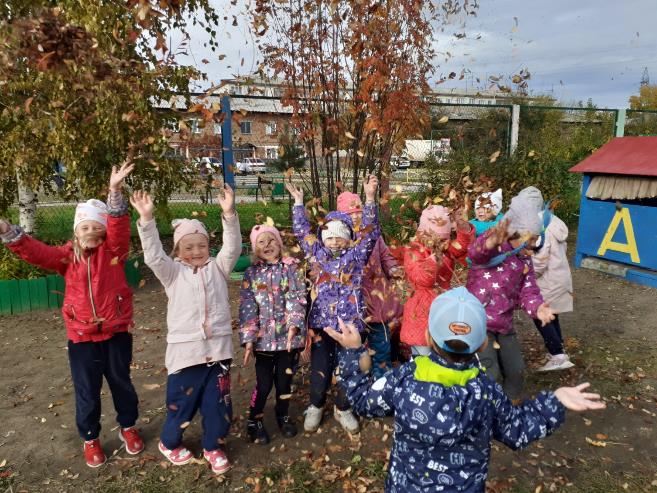 А в саду ребята группы «Пчёлки» встретили Золотую Осень песнями и стихами.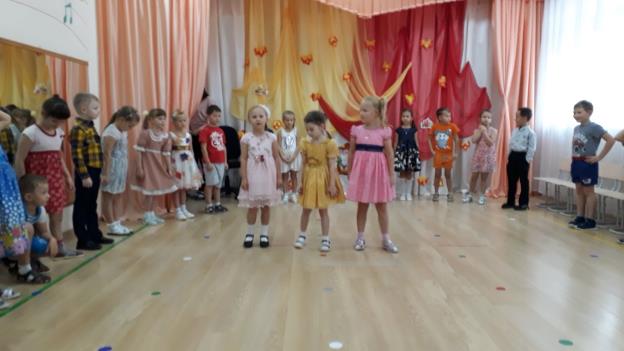 Не обошлось и без проделок Бабы-Яги, но всё же Королева Осень не оставила ребят без подарков.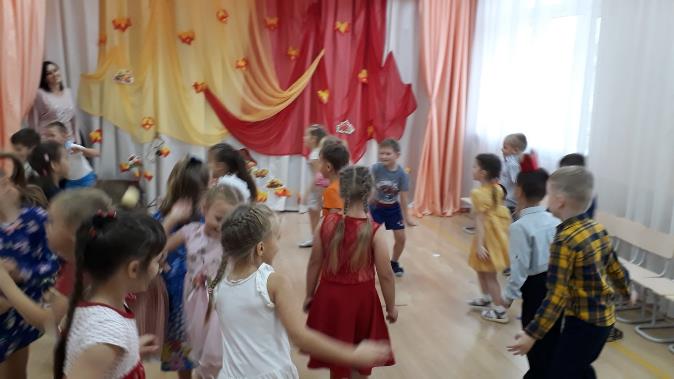 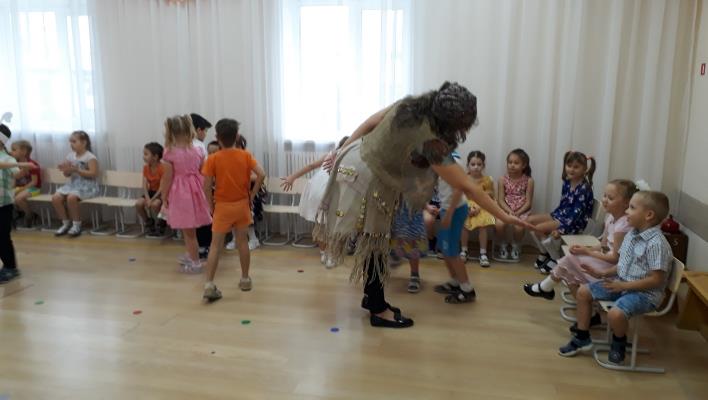 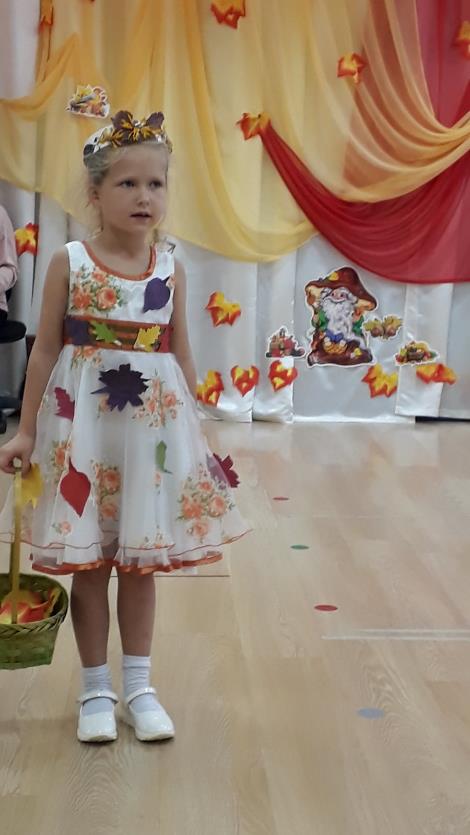 Здравствуй, Осень! Здравствуй, Осень! Хорошо, что ты пришла, У тебя мы, Осень, спросим, Что в подарок принесла? Спасибо Королеве Осени, за все её подарки!